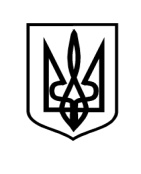 Владиславська  сільська радаМиронівського району  Київської області08842 Київська область  Миронівський район село Владиславкател.(04574) 45-1-42, 45-1-37,  факс ( 04574) 5-20-63 e-mail: 04362510@mail.gov.ua від 21.12.2017 р. № 02-42/830   		          Оленіe-mail: foi+request-28532-d109fa1e@dostup.pravda.com.ua         	На Ваш запит на отримання  публічної інформації від 19.12.2017 року № 59/06/26-5190, Владиславська сільська рада повідомляє про те, що вільних земельних ділянок для будівництва та обслуговування жилого будинку, господарських будівель і споруд, для  ведення особистого селянського господарства та ведення садівництва на підвідомчій території немає.Також додатково повідомляємо, що генеральний план забудови населених пунктів громади  відсутній.Сільський голова     (підпис)           Т.М.Лясківська